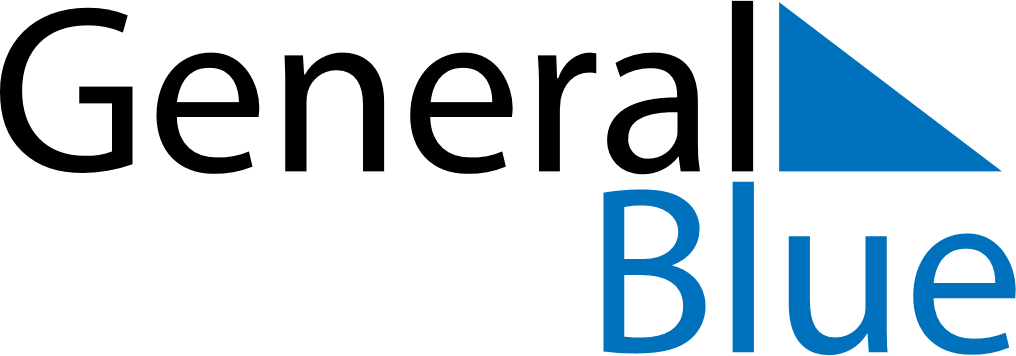 April 2023April 2023April 2023April 2023April 2023April 2023Costa RicaCosta RicaCosta RicaCosta RicaCosta RicaCosta RicaMondayTuesdayWednesdayThursdayFridaySaturdaySunday123456789Maundy ThursdayGood FridayEaster Sunday10111213141516Gesta Heroica de Juan Santamaría1718192021222324252627282930NOTES